Date:		CIRCLE ONE:	Weekday	WeekendWas this a typical day’s intake? □ yes □ noComments:  	Was this a typical day’s intake? □ yes □ noComments:  	Was this a typical day’s intake? □ yes □ noComments:  	Completing your 3-Day Food JournalTo complete your food journal, please follow the guidelines below.Select days that you will be making typical food choices and try not to change your eating habits. Holidays and special days may not represent usual eating behaviors.Be honest. The purpose of this journal is to help you develop an awareness of your eating habits so that nutrition goals can be individualized.Try to include 2 weekdays (Monday-Friday) and 1 weekend day (Saturday/Sunday) for a total of 3 days (they do not have to be consecutive). If you are unable to record all 3 days, please do as many days as possible.Carry the food journal with you during the day so that items can be recorded immediately after they are eaten. Make sure to record the time an item/meal/snack was consumed.Record EVERYTHING you eat and drink. Please be as specific as possible.List the type of food you ate including all condiments and extras (sauces, gravy, butter, ketchup, mayo, etc.)Describe combination foods, such as what toppings came on the pizza or what was included in the sandwich.Mention how the food was prepared (grilled, baked, fried, steamed, roasted, etc.)List a brand name or restaurant name when possible.Include portion sizes for all items, estimating to the best of your ability. For help, please refer to the serving size guide provided on the next page.Don’t stress!Object	Hand Symbol	Equivalent	Foods'	,.,,----\Fist	Rice,Pasta'	-="::":	\	,	I'(baseball)	Veggies- -'	_...-(1'--"1Cup	FruitPalm	Medium Fruit,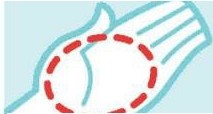 V2cup (tennis ball)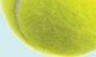 /Ice CreamPalm	Meat3ounces	Fish(deck of cards)	PoultryHandful	Nuts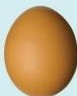 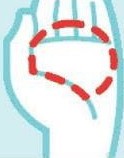 1 ounce	Raisinslarge egg)2 Handfuls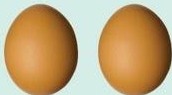 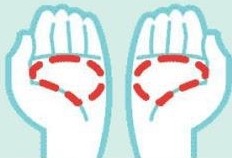 1ounce(2 large eggs)Chips Popcorn Pretzels,-1Thumb1 ounce (ping pong ball)Peanut Butter Hartl Cheese,-,fThumb Tip		Cooking Oil 1teaspoon	Mayonnaise,Butter (marble)			SugarSample Food JournalDate: 12/1/2013	CIRCLE ONE:Weekend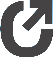 BreakfastTime of day:	am/pmFood/Beverage itemsFood/Beverage itemsAmount/Serving sizeLunchTime of day:	am/pmFood/Beverage itemsFood/Beverage itemsAmount/Serving sizeDinnerTime of day:	am/pmFood/Beverage itemsFood/Beverage itemsAmount/Serving sizeSnacksSnacksSnacksTime of dayFood/Beverage itemsAmount/Serving size 	am/pm 	am/pm 	am/pmEstimated Daily Water Intake:  	ounces/cupsEstimated Daily Water Intake:  	ounces/cupsEstimated Daily Water Intake:  	ounces/cupsBreakfastTime of day:	am/pmFood/Beverage itemsFood/Beverage itemsAmount/Serving sizeLunchTime of day:	am/pmFood/Beverage itemsFood/Beverage itemsAmount/Serving sizeDinnerTime of day:	am/pmFood/Beverage itemsFood/Beverage itemsAmount/Serving sizeSnacksSnacksSnacksTime of dayFood/Beverage itemsAmount/Serving size 	am/pm 	am/pm 	am/pmEstimated Daily Water Intake:  	ounces/cupsEstimated Daily Water Intake:  	ounces/cupsEstimated Daily Water Intake:  	ounces/cupsBreakfastTime of day:	am/pmFood/Beverage itemsFood/Beverage itemsAmount/Serving sizeLunchTime of day:	am/pmFood/Beverage itemsFood/Beverage itemsAmount/Serving sizeDinnerTime of day:	am/pmFood/Beverage itemsFood/Beverage itemsAmount/Serving sizeSnacksSnacksSnacksTime of dayFood/Beverage itemsAmount/Serving size 	am/pm 	am/pm 	am/pmEstimated Daily Water Intake:  	ounces/cupsEstimated Daily Water Intake:  	ounces/cupsEstimated Daily Water Intake:  	ounces/cupsBreakfastBreakfastBreakfastTime of day:8:00am/pmFood/Beverage itemsFood/Beverage itemsFood/Beverage itemsFood/Beverage itemsFood/Beverage itemsAmount/Serving sizeAmount/Serving sizeAmount/Serving sizeScrambled eggs with salt and pepperScrambled eggs with salt and pepperScrambled eggs with salt and pepperScrambled eggs with salt and pepperScrambled eggs with salt and pepper2 eggs2 eggs2 eggsWhole wheat toast with margarineWhole wheat toast with margarineWhole wheat toast with margarineWhole wheat toast with margarineWhole wheat toast with margarine1 slice/1 tablespoon1 slice/1 tablespoon1 slice/1 tablespoonCoffee with non-dairy creamerCoffee with non-dairy creamerCoffee with non-dairy creamerCoffee with non-dairy creamerCoffee with non-dairy creamer1 cup (8 oz)/ 2 tablespoons1 cup (8 oz)/ 2 tablespoons1 cup (8 oz)/ 2 tablespoonsMinute Maid® Orange JuiceMinute Maid® Orange JuiceMinute Maid® Orange JuiceMinute Maid® Orange JuiceMinute Maid® Orange Juice□ cup (4 oz)□ cup (4 oz)□ cup (4 oz)LunchLunchLunchTime of day: 12:30	Time of day: 12:30	am/pmFood/Beverage itemsFood/Beverage itemsFood/Beverage itemsFood/Beverage itemsFood/Beverage itemsAmount/Serving sizeAmount/Serving sizeAmount/Serving sizeSubway® sandwich:  Italian bread, turkey,   American cheese, lettuce, tomato, pickles, and mayonnaise.Baked potato chips (plain) Diet cokeSubway® sandwich:  Italian bread, turkey,   American cheese, lettuce, tomato, pickles, and mayonnaise.Baked potato chips (plain) Diet cokeSubway® sandwich:  Italian bread, turkey,   American cheese, lettuce, tomato, pickles, and mayonnaise.Baked potato chips (plain) Diet cokeSubway® sandwich:  Italian bread, turkey,   American cheese, lettuce, tomato, pickles, and mayonnaise.Baked potato chips (plain) Diet cokeSubway® sandwich:  Italian bread, turkey,   American cheese, lettuce, tomato, pickles, and mayonnaise.Baked potato chips (plain) Diet coke6 inch sub1 small bag16 oz6 inch sub1 small bag16 oz6 inch sub1 small bag16 ozDinnerDinnerDinnerTime of day:	6:00	Time of day:	6:00	am/pmFood/Beverage itemsFood/Beverage itemsFood/Beverage itemsFood/Beverage itemsFood/Beverage itemsAmount/Serving sizeAmount/Serving sizeAmount/Serving sizeGrilled chicken breastBaked potato (with skin) topped with sour creamGrilled chicken breastBaked potato (with skin) topped with sour creamGrilled chicken breastBaked potato (with skin) topped with sour creamGrilled chicken breastBaked potato (with skin) topped with sour creamGrilled chicken breastBaked potato (with skin) topped with sour cream3 oz (deck of cards)1 medium/2 tablespoons3 oz (deck of cards)1 medium/2 tablespoons3 oz (deck of cards)1 medium/2 tablespoonsLettuce salad – mixed greens with carrots and red cabbage (Dole® brand), tomato, cucumberLight ranch dressing (Kraft)Lettuce salad – mixed greens with carrots and red cabbage (Dole® brand), tomato, cucumberLight ranch dressing (Kraft)Lettuce salad – mixed greens with carrots and red cabbage (Dole® brand), tomato, cucumberLight ranch dressing (Kraft)Lettuce salad – mixed greens with carrots and red cabbage (Dole® brand), tomato, cucumberLight ranch dressing (Kraft)Lettuce salad – mixed greens with carrots and red cabbage (Dole® brand), tomato, cucumberLight ranch dressing (Kraft)2 cups2 tablespoons2 cups2 tablespoons2 cups2 tablespoonsSnacksSnacksSnacksSnacksSnacksSnacksSnacksSnacksTime of dayTime of dayFood/Beverage itemsFood/Beverage itemsFood/Beverage itemsAmount/Serving sizeAmount/Serving sizeAmount/Serving size10:00am/pmYoplait® lite strawberry yogurtYoplait® lite strawberry yogurtYoplait® lite strawberry yogurt6 oz6 oz6 oz10:00am/pm   4:00	am/pmAppleAppleApple1 small1 small1 small   9:00	am/pmBen & Jerry’s Vanilla ice cream with fresh raspberriesBen & Jerry’s Vanilla ice cream with fresh raspberriesBen & Jerry’s Vanilla ice cream with fresh raspberries□ cup1 handful (1 oz)□ cup1 handful (1 oz)□ cup1 handful (1 oz)Estimated Daily Water Intake:Estimated Daily Water Intake:Estimated Daily Water Intake:64ounces/cups